INSTITUCIÓN EDUCATIVA CAMILO DAZA GRADO: 11ºCONOCIMIENTOS DE CONCEPTOS Y PRINCIPIOSSistemas operativos de Red: Definición, característicasRedes: Definición, tipos y topologías Protocolo de red: definición, TCP/IP Analizar el funcionamiento de los equipos de cómputoCRITERIOS DE EVALUACIÓNRepara la conectividad del equipo según manual de procedimiento de fallas,  manejando las normas de seguridad requeridas.Conectoriza el cable de red de acuerdo con la norma en la que trabaja.Verifica la conectividad del equipo de acuerdo con los comandos establecidos.RESULTADOS DE LA COMPETENCIADiagnosticar  la falla de conectividad del equipo de acuerdo con el procedimiento establecido.Restaurar la conectividad del equipo de acuerdo con el  manual de procedimientosRedactar informes técnicos de diagnóstico y de mantenimiento.Utilizar software de diagnósticoAnalizar el funcionamiento de los equipos de cómputo.Sistemas operativos desarrollados y comercializados por MicrosoftLinuxMac osOfficeWindowsEs un ejemplo de software libreOfficeOpen officeWindowsMacTipo de software en cual su denominación puede significar gratisSoftware de sistemaSoftware propietarioAntivirusSoftware libreEs un empresario y filántropo estadounidense, cofundador de la empresa de software MicrosoftRichard winstarLinus torvaldsBill GatesSteve jobsPrograma informático que tiene como fin específicamente recolectar y robar los datos de un sistema informático.Virus.Spyware.Troyano.Gusano.Cuando un programa empieza a fallar, lo mejor es:Cambiar el disco duroBorrarlo y volverlo a instalarActualizar el antivirusFormatear el equipo¿Qué es software?Es la parte lógica e  intangible del computadorEs todo aquello del computador que se puede tocarEs todo aquello que puedo ver del computadorSon los programas que puedo tocar del computadorEl Software se Clasifica en:Software de sistema, de funciones y de programaciónSoftware de aplicaciones, de sistema y de programaciónSoftware de sistemas y de programaciónSoftware de aplicaciones, de programación y de soporte¿Es la extensión con la cual se crea un archivo compreso en el sistema operativo Windows? *.ace *.arc *.zip *.mar ¿Qué es un programa?Es el conjunto de dispositivos de uso común del computadorEs el conjunto de rutinas internas del computadorEs el conjunto de funciones que hacen posible la conexiónEs el conjunto de instrucciones necesarias para cumplir un fin determinado¿Cuál de las siguientes es verdadera? Al borrar un archivo se puede recuperar este solo si no se ha grabado algo encima de él. Una vez borrado un archivo no hay manera de recuperarlo. Al borrar un archivo este puede extraerse de un lugar que permite su uso. Un archivo nunca se borra de la computadora, siempre queda como respaldo. El sistema operativo es aquel que:Proporciona los recursos de software y de hardware al computadorProporciona una interfaz entre el software y el hardware de sistemaAdministra los recursos del hardware y proporciona una interfaz con el usuarioAdministra una interfaz con el usuario y proporciona recursos al hardwareSon ejemplos de software de aplicación los siguientes:Power point, Unix y WindowsWord pad, builder, java y c++Toda la suite de office, paint y winzipTodas las anterioresLa imagen  corresponde a: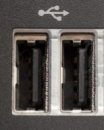 La imagen  corresponde a: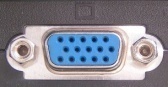 La imagen  corresponde a: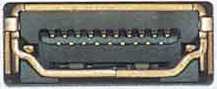 La imagen  corresponde a: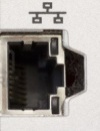 ¿Qué es software de aplicación?Es aquel que nos permite manejar los recursos del hardwareEs aquel que proporciona una interfaz al usuarioEs aquel que permite realizar tareas específicas en nuestro sistemaEs el conjunto de programas más importantes del computadorQue es el software de sistema?Es el que nos permite tener una interacción con nuestro hardwareEs el programa más simple del computadorSon los programas de uso específico del computadorSon los programas que nos permiten comunicarnos mejorEs un tipo de licencia de software con un periodo de prueba limitada por un tiempo determinadoOEMDemoSharewareFreewareSon ejemplos de software de sistemaOffice, Unix y paintWord, Excel y power pointInternet Explorer, Google chrome y MozillaMs dos, Windows, Mac os y LinuxEl modificar un programa y romper su seguridad para liberar su protección original se llama:No es un programa que permite explorar páginas webSafariMessengerInternet ExplorerGoogle¿Por qué hay que desfragmentar el disco? a) Para ahorrar espacio en el disco. b) Para que el acceso al disco sea más rápido. c) A y B son ciertas. d) A y B son falsas.Es el conjunto de caracteres que se piden cuando se instala un programa en el computador: ParcheCrackserial¿Cuál es el tipo de licencia de software que viene con los equipos nuevos pre instalado?EomOEMMeoMoeEl ___________________ es el primer programa que se carga en el computador al arrancarlo. Y se encarga de regular su funcionamiento.Disco duroLa memoria RamEl procesadorEl sistema operativoSoftware de aplicaciónLinux, Windows xp, Windows 7 Navegador, Linux, WindowsHoja de cálculo, Microsoft Word, navegador¿Qué debe hacer un usuario cuando las operaciones en un dispositivo de memoria USB han finalizado y es necesario quitarlo de la computadora?Reiniciar la computadoraElegir inicio>panel de control>sistema. Seleccionar el Dispositivo USB, luego la ficha propiedades. Hacer clic en quitar.Hacer clic en el ícono Quitar hardware con seguridad en la bandeja de Windows.Extraer el dispositivo USB de la computadora.Actualizar el hardware de una PC consiste enInstalar programas de última versión.Cambiar la unidad óptica por una moderna.Cambiar la motherboard, el microprocesador y la Ram. Cambiar el disco duro por uno de más capacidad.Cuál de las siguientes no es una impresorateletipoTérmicaMultifunciónMatriz de tintaLa estructura lógica de un disco duro está formado por:Sector de arranqueEspacio particionadoEspacio sin particionar Todas las anterioresPuerto de alta velocidad en la placa base que se utiliza para conectar las tarjetas gráficas:VGAAGPCNREl termino de topología se refiere a:A su tamaño de redAl color de la redLa forma en que está diseñada la red físicamente o lógicamenteSe llama topología física porqueEs pequeña su conexiónDescribe como está estructurado el cableadoEs un hardwareSe dice que 2 o más enlaces forma unaConfiguraciónTopologíaSoftwareLa figura corresponde a la topología: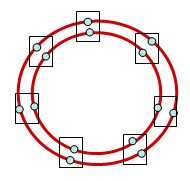 AnilloEstrellaBusDoble anilloLAN significaRed de área ampliadaRed de área localRed de área nacionalIndique los tipos de topologíaLógica –externaFísica-lógicaHardware –softwareFísica-programable Escriba el código de colores para ponchar un cable de red  categoría AEscriba el código de colores para ponchar un cable de red  categoría BEsta topología se caracteriza por tener sus nodos conectados  a un controlador centralTopología de red de bus Topología de red de estrellaTopología de red anillo Topología de red alambrada Cuáles son los tipos de cable para trenzadoCategoría 1 y categoría 2Cable a y cable b Cable par trenzado apantallado y no apantallado Rj45y Rj11Cuantas capas tiene el modelo OSI8947Esta dirección a que clase corresponde 255.255.0.0ABCDQue es una dirección IPcomunicaciónprotocolo de internetinternet proteccióninternet personal que significan las siglas WANWord área networkwide web networkweb área netweb arpa networkindique cual dirección es de clase A17.0.0.0255.0.0.0300.0.0.025.0.0.0Que es una red Un conjunto de software Un conjunto de computadoras Un cableadoUn conjunto de instrucciones Tipos  de redes que requieren de antenas y satélites para transportar informaciónInalámbricas EncriptadosAlambicasLAN  Nombre que reciben las computadoras al pertenecer a una red de computadoras Servidor EnrutadorHubNodo Nombre la clasificación de las redes que se dividen en públicas y privadas Por la topología Por la comunicaciónPor economía Por la seguridad Dispositivo de una red que permite conectar los nodos de una red a la de una computadora centralCanaleta Tomas TorreConcentrador Medio de transmisión alámbrico que permite enviar grandes cantidades de información a gran velocidad Fibra óptica Cable coaxialInternetModemEl objetivo principal de una red es Ahorrar dinero Ahorrar tiempo Compartir internet Compartir recursos disponibles Tipos de redes que requieren medio físico para la transmisión de datos Alámbrico InalámbricaTopologíaDigitales Realiza revisión a la instalación de manera preventiva  y correctiva Construcción MantenimientoDiseñoPrevención¿Qué son los protocolos de comunicación?Conjunto de normas que regulan la transmisión y recepción  de datos de la red.Se puede dividir en categorías. Una de las más clasificadas es la OSI.Es el elemento principal de procesamiento, se encarga de administrar todos los procesos dentro de ella.Es la  interconexión de varios ordenadores y periféricos. Su extensión está limitada físicamente a un edificio o a un entrono de unos pocos kilómetros.Red MANRed WANRed LANEs el elemento principal de procesamiento, contiene el sistema operativo de red y se encarga de administrar todos los procesos dentro de ella.Los protocolos de comunicaciónEl sistema operativoEl servidorEsta topología se caracteriza por tener un único canal de comunicación. Topología de estrellaTopología de BusTopología  de anilloHace referencia a la distribución, organización del conjunto de computadores dentro de una red.Sistema operativo de redElementos de la redTopologías de redesEs un conjunto de dispositivos y cables que se instalan en un edificio con el fin de permitir el montaje posterior de servicios de información.Sistema de interconexión abiertoTCP/IPSistema de cableado estructuradoConsiste en un núcleo sólido de cobre rodeado por un aislante, una combinación de blindaje y  alambre de tierra y otra cubierta protectora.Fibra ópticaCable UTPCable coaxialLos siguientes se conocen como medios guiados.Infrarrojo, radioFibra óptica, cable coaxial, par trenzadoSatelital, terrestre.Se le conoce como la facilidad física para interconectar equipos y crear una red que transporta datos entre usuarios.Capas de aplicaciónMedios de transmisiónEnlace de datosCapas de transporteRepresenta todas las reglas de comunicación para internet  y se basa en la noción de dirección IP.Subcapas de enlaceCapas físicasProtocolo de control de transmisiónEs una red de alta velocidad, dando cobertura en un área geográfica extensa, proporciona capacidad y múltiples servicios.Red CAMRed  WANRed MANSe conoce como un lineamiento funcional para tareas de comunicaciones, no especifica un estándar de comunicación para dichas tareas.Modelo OSIModelo IPModelo ISO¿Qué es un servidor?Computador que proporciona servicios a las estaciones de trabajo de red tales como almacenamiento de discos, acceso a otras redes o computadores centrales.computadoras conectadas a una red, que proveen y utilizan servicios de ella.un ordenador que funciona como el punto de inicio y final de las transferencias de datos.¿Qué significa las siglas MAN?World Area NetworkWibe Web NetworkMetropolitan  Area Network¿Qué es un cliente?Computador que accede un servicio remoto en otro computador, conocido como servidor, a través de una red de telecomunicaciones.Computador multinodoComputador  multiusuarioEn qué año fue desarrollado el modelo OSI1988199019811984Indique las capas del modelo OSIComputador, cableado, S.OTransporte, enlace, red, secciónWireless, transporte, computadorSección, Monitor, redUn router es :Dispositivo que conecta dos o más redesDispositivo que solo se encarga del trafico entre redesDispositivo que conecta dos o más redes y es el encargado del tráfico entre ellas.Es una ventaja de la red WlanEs rápida y económicaUtiliza software especializadoPosee facilidad al compartir informaciónEs una ventaja de la red LanUtiliza software especializadoEs más rápidaPosee facilidad al compartir información¿Qué es un modem?Dispositivo encargado de enviar señal llamado moduladoraDispositivos creado  para ubicar direcciones MACDispositivo encargado de recibir señalesTodas las anteriores¿Qué es un switch?Dispositivo digital para aumentar señalesDispositivo que proporciona servicio de internetDispositivos digital lógico de interconexión de redesComo se clasifican los tipos de redesDe acuerdo a su tamañoDe acuerdo a su capacidadDe acuerdo a su distribución lógica y su tamañoEs el nombre que recibe una computadora que puede trabajar sin necesidad de tener software instaladoHostEstación de trabajo Terminal tontaServidorNombre de la clasificación de las computadoras que se refiere al área geográfica que abarcaPor coberturaPor topologíaPor comunicaciónPor seguridadLa comunicación de este tipo de red, se termina cuando el medio de transmisión principal se pierdeAnilloBusMallaNombre de la clasificación de redes  que se subclasifica en peer to peer y cliente/ servidorPor topologíaPor coberturaPor la seguridadPor la comunicaciónElemento principal de un nodo que le permite conectarse a una redSwitchServidorTarjeta de redHubMedio de transmisión que emplea los dispositivos celulares para conectarse a la red de serviciosAntenaTerrestreAéreoAireNombre de la tecnología que permite compartir fotografías con tu celular y el de otro compañeroModemSatélite WifiAntenaTipos de redes que requieren de un medio físico para transporta la informaciónAlámbricaInalámbricaLa comunicación de este tipo de red, se pierde cuando alguna de las estaciones de trabajo se averíanAnillo Estrella BusDispositivo de una red computacional que permite darle servicio a las peticiones de cada uno de los nodosEstación de trabajo ServidorImpresoraTarjeta de redSon elementos de red dedicados al medio de transmisión de informaciónModem, servidorRegulador, canaletaCable coaxial, fibra óptica, enlace satelitalCableado telefónico, switchUn ejemplo de esta red es una base de datos de un bancoCliente/servidorPrivadaPublica Peer to peerEn esta fase de la planeación se generan planos de cómo quedará la redMantenimiento DiseñoAnálisis PruebasLa comunicación de este tipo de red se termina cuando el nodo central se desactivaBusAnilloEstrellaUn ejemplo de esta red se da cuando se chateaCliente/servidorPrivadaPublica Peer to peerEste medio se compone de todas aquella bandas de frecuencia en el rengo de 1 GHz en adelanteCable coaxialMicroondas terrestreFibra óptica¿Cuáles son los primeros indicios de redes de comunicación?Telefónica y televisiónTelefónica y telegráficaComputación y faxIndique las aplicaciones del cable coaxialCelular y automotrizCelular y redesRedes y telefónicaIndique las categorías para ponchado de un cable par trenzadoCategoría A-CCategoría A-BCategoría A-DPuerto VGA.Puerto HDMI.Puerto USB.Puerto PS/2.Puerto VGA.Puerto HDMI.Puerto USB.Puerto PS2.Puerto VGA.Puerto HDMI.Puerto USB.Puerto PS2.Puerto VGA.Puerto RJ45.Puerto USB.Puerto PS2.Crackear.Parchar.Parchar.Parchar.Hackear.Formatear.Formatear.En el puerto PS/2 de color verde se conecta el: